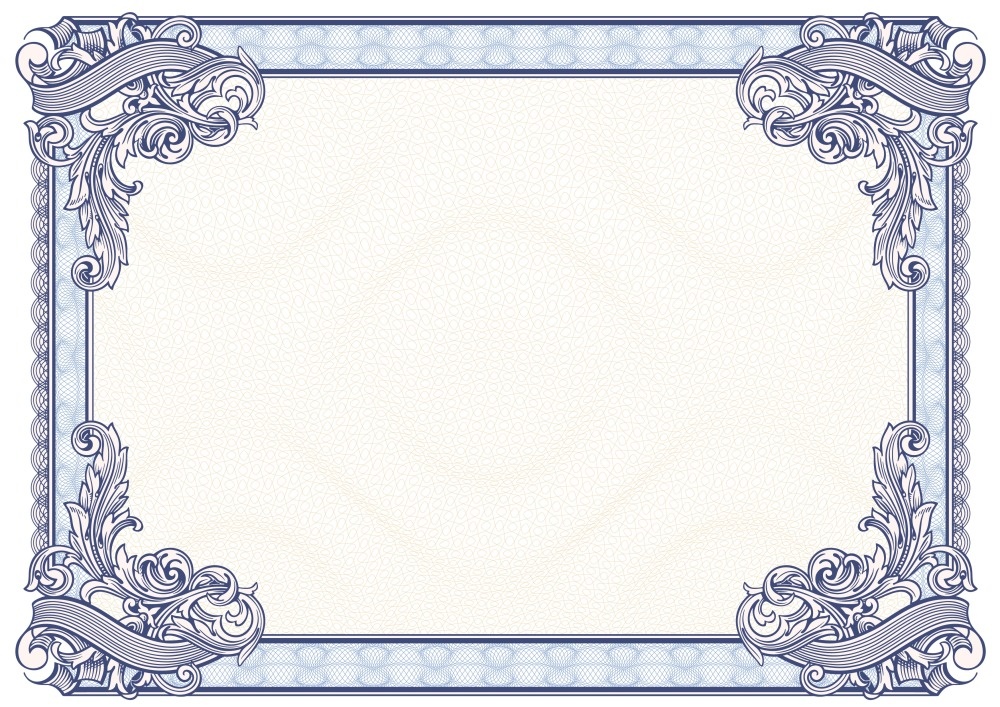 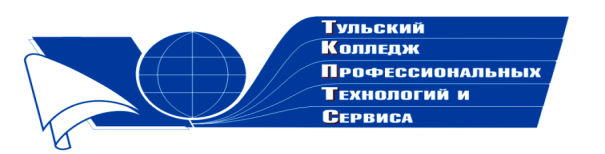 Государственное профессиональное образовательное учреждение  Тульской области «Тульский колледж профессиональных технологий и сервиса»СертификатНастоящим подтверждается, чтоСлуцкая Наталья Владимировнаприняла участие в общероссийском заочном конкурсе «Коллекция педагогического мастерства и творчества»  в номинации «Воспитательный потенциал внеклассного мероприятия» с разработкой юбилея колледжа  «Нам 50 лет!»   Директор ГПОУ ТО       «ТКПТС»                                     С.С. Курдюмов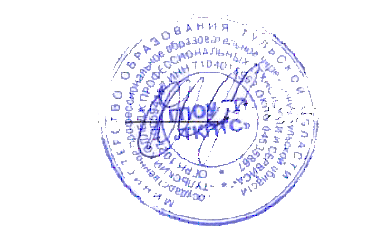 2018 год